Администрация муниципального образования«Корниловское сельское поселение»_____________________________________________________________________________ПОСТАНОВЛЕНИЕс. Корнилово                                       №167                                 от «16»  мая  2022 г.Для исполнения протеста Прокурора Томского района Томской области от 29.04.2022 года №46-2022, в целях приведения нормативной базы в соответствие с действующим законодательством,ПОСТАНОВЛЯЮ:1. Внести в постановление Администрации Корниловского сельского поселения от 22 февраля 2022 №54 «По обеспечению пожарной безопасности населенных пунктов Корниловского сельского поселения в 2022 году» изменения согласно приложению к настоящему постановлению.2. Опубликовать настоящее постановление на официальном сайте Администрации Корниловского сельского поселения  http://www.korpos.ru/ и в издании «Информационный бюллетень Корниловского сельского поселения».3. Опубликовать постановление Администрации Корниловского сельского поселения от 22 февраля 2022 №54 «По обеспечению пожарной безопасности населенных пунктов Корниловского сельского поселения в 2022 году» в актуальной редакции на официальном сайте Администрации Корниловского сельского поселения http://www.korpos.ru/ и в издании «Информационный бюллетень Корниловского сельского поселения».4. Настоящее постановление вступает в силу со дня его официального опубликования.Глава поселения _____________________ В.В. МакаровПриложение к постановлению №167                                                         от «16»    мая    2022 г.1. В преамбуле постановления от 22 февраля 2022 №54 слово «лесных» исключить.2. В пункте 1 постановления от 22 февраля 2022 №54 слово «лесных» исключить.3. В приложении 1 к постановлению от 22 февраля 2022 №54 в названии приложения слово «лесных» исключить.4. В приложении 1 к постановлению от 22 февраля 2022 №54:1) В пункте 8:а) в столбце таблицы «Наименование мероприятия» строку изложить в следующей редакции:«Осуществлять необходимые мероприятия, предусмотренные законодательством РФ, в отношении земельных участков, принадлежащих Корниловскому сельскому поселению, и прилегающих к лесу (покрытые лесной растительностью земли), для очистки от сухой травянистой растительности, пожнивных остатков, валежника, порубочных остатков, отходов производства, потребления и других горючих материалов на полосе шириной не менее 10 метров от границ территории и (или) леса, либо организовывать противопожарные минерализованные полосы шириной не менее 1,4 метра, либо иной противопожарный барьер».б) в столбце таблицы «Срок исполнения» строку изложить в следующей редакции:«Со дня схода снежного покрова до установления устойчивой дождливой осенней погоды или образования снежного покрова».2) В пункте 11:а) в столбце таблицы «Наименование мероприятия» строку изложить в следующей редакции:«При необходимости оказывать меры поддержки общественным объединениям пожарной охраны (при наличии соответствующей возможности)»;б) в столбце таблицы «Срок исполнения» строку изложить в следующей редакции:«В течение всего пожароопасного сезона»; 3) Исключить пункты 13-16.О внесении изменений в постановление Администрации Корниловского сельского поселения от 22 февраля 2022 №54 «По обеспечению пожарной безопасности населенных пунктов Корниловского сельского поселения в 2022 году»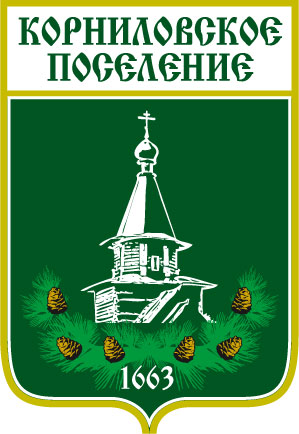 